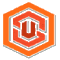 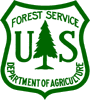 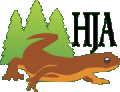 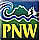 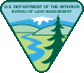 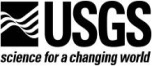 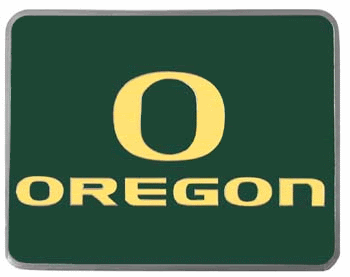 Landscape Assessment Tools and Processes For Forest and Project Planning  -- Where do Forest Management Projects Come From?Purpose:  When watershed analysis came into play under the NWFP, there was a lot of discussion about landscapes and how they function.  In recent years, as many units have focused vegetation management programs on plantation thinning, the idea of putting projects in a “landscape context” seems to have diminished.   This workshop will remind us all of landscape processes, how to analyze and display those processes using cutting-edge tools, and how to use that information to develop project recommendations.When:  April 23, 2013.   Where: LaSelles Stewart Center, Corvallis, Oregon Interest to:  All Interdisciplinary Teams involved with project planning.Cost:  FREE.    IF YOU ARE ATTENDING IN PERSON:  RSVP By April 15 to cfriesen@fs.fed.us,  541-822-7226THIS WILL ALSO BE AVAILABLE BY LIVE-STREAMING AND IT WILL BE TAPED FOR LATER VIEWING.   FOR LIVE-STREAMING, NO PRE-REGISTRATION IS NEEDED.  JUST SIGN ON TO   http://live.oregonstate.edu/Sponsors:  Central Cascades Adaptive Management Partnership (Willamette National Forest, H.J. Andrews Experimental Forest, Eugene BLM, PNW Research Station, and Oregon State University, USGS, UofO); the NW Oregon Ecology Group (Eugene and Salem BLM, Mt. Hood, Siuslaw, and Willamette National Forests, and Columbia River Gorge National Recreation Area); and the R6 Resource Planning and Monitoring Group.Later Viewing:  To view a taped version of the workshop later, log onto the CCAMP website at http://ecoshare.info/projects/central-cascade-adaptive-management-partnership/AGENDA  AGENDA  CONTINUEDTimeTopicSpeaker  0830 – 0845Workshop IntroductionCheryl Friesen, Science Liaison, Willamette National Forest0845 – 0900A Decision-Maker’s Perspective:  Why Context Matters To Me.John Allen, Forest Supervisor, Deschutes NF0900 – 0930Current Thinking On Landscape Ecology Concepts (HRV, NRV, FRV, etc)Tom Spies, Research Forester, PNW Research Lab, Corvallis0930 – 1000Understanding Your Landscape:  A Process for Complexity.Karen Bennett, Regional Soils Scientist and Johan Hogervorst, Hydrologist, WNF1000 – 1030Answering Questions Through Modeling: Examples of How to Determine the Appropriate Scale.  Ayn Shlisky, Regional Planning Analyst and Jane Kertis, Ecologist WNF and SNF1030 – 1050BreakWhat Are Your Peers Doing?  Examples of Technology, Process, and Imagination.You will hear from your peers during these talks:  When is it appropriate to use the tools and processes described?  What is the appropriate scale for analysis of this type? What are the data requirements for the tools used?  Was this labor-intensive?  Is there good documentation for your process or tool?  Did it help with project planning?!  Would I do it again?1050 - 1120Umpqua National Forest’s Process for Managing in Spotted Owl Critical Habitat Across a Landscape. Josh Chapman, Umpqua NF Wildlife Biologist and Jim Thrailkill, USFWS   TimeTopicSpeaker  1120 - 1200Creating a Restoration Strategy Using EMDS on the Okanogan-Wenatchee  National Forests.Andrea Lyons, Acting Forest Wildlife Biologist and  James Dickinson,  Landscape Analyst, Okanogan-Wenatchee National Forest1200 – 1315Lunch1315 - 1345Using NETMAP For Understanding Riparian Landscapes and Treatment Prioritization.Brett Blundon, Forest Fisheries Biologist, Willamette National Forest1345 - 1415Using PATH RASTER For Landscape Scenario Playing (Formerly VDDT/TELSA).Allison Reger, Forest Analyst; Lisa Helmig, Forest Silviculturist; Jane Kertis, Forest Ecologist, Willamette National Forest1415 -  1435Break1435 - 1505Application of the Landscape Treatment Designer For Prioritizing Restoration and Fuel Management Projects.Alan Ager, Operations Research Analyst, WETAC1505 - 1535Bird Conservation Tools for Strategic Forest Planning.John Alexander, Executive Director,  Klamath Bird Observatory1535  - 1605Woodstock:  Vegetation Modeling for the Western Oregon Plan Revisions.Carolina Hooper, Salem BLM Plan Revision Team1605 - 1635Integrating Climate Change Into Landscape Planning.Emilie Henderson, Institute for Natural Resources, Oregon State University and Jessica Halofsky, Institute for Natural Resources, Oregon State University and University of Washington.
1635 - 1645Wrap Up and Enthusiasm For the Future of Planning.Meg Mitchell, Forest Supervisor, Willamette National Forest